ERASMUS +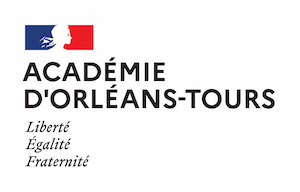 Séjour à l’étranger Grille d’observables pendant le séjour CadrageCadrageExistence d’un cadrage réglementaire des sections SELO-DNL Niveau décisionnaire du cadrage (national/régional (académie, Land…) /établissement)Éléments contenus dans le cadrage (recrutement, organisation des enseignements, contenus, évaluations, prise en compte pour les diplômes, etc…)Recrutement des élèves pour les sections SELO-DNL Recrutement des élèves pour les sections SELO-DNL Modalité de recrutement Sélectivité (taux de pression) Valorisation de la DNL   Valorisation de la DNL   Prise en compte pour l’obtention du diplômeImpact sur l’orientation / la poursuite d’étudesMobilité des élèves / des enseignantsMobilité des élèves / des enseignantsMobilité prévue des enseignants Mobilité prévue des élèvesFréquence habituelle des mobilitésObligation de mobilités dans le cadrage de la sectionType de mobilités privilégié (individuelles/groupes, avec échanges ou non, Projet de mobilités avec votre établissementFormation continue des enseignants Formation continue des enseignants Certification des enseignants (modalités)Formation continue mise en placeExistence de groupes de travail ou de collectifs d’enseignants de DNL